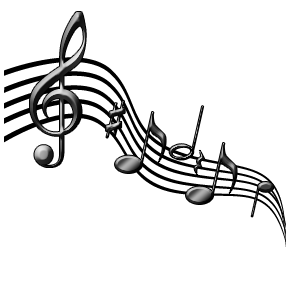 Freedom Band BoostersNovember MinutesDecember 8, 2014In Attendance:  Shannon Dingus, Lisa Strother, Trace Jenkins, Linda Whitaker, Ji-Hyun Ahn, Scott Philben, Carolyn Ubelhart, Laurie Graves, Chris Mulcahy, MaRita Teague, Maryann Branch, Caroline Gilman.Opening:  Shannon Dingus welcomed everyone and said thanks to Lisa Strother, the current secretary.  She will be moving onto other volunteer positions.  Caroline Gilman has volunteered to take over the Secretary position for the following year.  All other members of the Executive Board will continue in their current position for an additional year.  They are:  President: Shannon Dingus; VP of Operations:  Susan Bean; VP of Logistics:  Mark Scheyder; VP of Guard:  Chris Mulcahy;  Treasurer: Trace Jenkins;  Trace Jenkins made motion to approve Caroline Gilman as the new Secretary and the other members of the board to continue their positions for the Freedom Band Boosters for the 2015 year.  Linda Whitaker seconded motion.  Minutes Approval:  Lisa Strother presented the November Meeting Minutes.  Motion to approve minutes was made by Maryann Branch and seconded by Shannon Dingus.Treasurer’s Report:  Trace distributed and reviewed current report with board.  He also reviewed the Winter Guard and Drumline budgets.  Trace will forward budgets to board members and will start tracking expenses for both Winter Guard and Drumline.  It looks like fees for drumline and winter guard will be approximately $650-$750 each.  Susan suggested coupon book for dues in the future.  Board discussed spreading dues payments vs. paying dues up front.  Suggestion was made to have a liaison to manage dues.  Lisa Strother made motion to approve November’s Treasurer Report, Maryann Branch seconded motion.VP of Operations Report:  In January the board will start planning the AIA Freedom Fest.  Susan will review prices for entry into this event.  Drumline wants distribution list for families.  The board needs to update addresses on Marching Band contact form.  Susan will touch base with Mr. Galway about emails that are bouncing back.VP of Logistics Report:Poinsettias – Blue Ridge was bought out by another company.  The jingle poinsettias are being replaced by red ones since they jingles are no longer available.  Poinsettias can be picked up between 5-7 pm on December 9th .Fundraising:Charity Mania – We have had 11 winners so far.  We have had $300 in sponsorships and made about $350-$400 at concert.VP of Color Guard/Winter Guard Report:There are 14 winter guard participants this year and they have started practices.  We are one of the top three Winter Guards in Virginia.Mr. Galway’s Report: Mr. Galway thanked everyone for the concert help.  The Spring trip is on!  Mr. Galway has secured a bus company for the trip.Mr. Galway went over calendar for the rest of year.1/24/15	Jazz Ensemble is performing at the Ellington Jazz Festival2/14/15	Jazz Ensemble is performing at the Mid-Atlantic Jazz Festival2/26/15  	Pre-Assessment Band Concert3/6-3/7/15	District Band Assessment-Friday and Saturday (HOSTING)3/14/15 	AIA Guard Competition (HOSTING)3/19-3/22	Spring Trip4/7/15		Solo and Ensemble Concert4/17/15 	Jazz Cabaret.  Linda Whitaker will ask Bach to Rock for portable par lighting.4/25/15	Loudoun County Jazz Festival5/15 & 5/16	Marching Band Tryouts8/10/15	Band Camp StartsOther New Business:  Closing Remarks: Motion to close meeting made by Trace Jenkins at 8:05 pm., seconded by Maryann Branch.  The next Board meeting is scheduled for Monday, January 12, 2015 at 7 p.m.Respectfully Submitted by Lisa Strother, Secretary